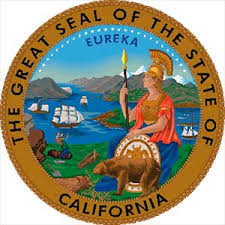  STATE OF CALIFORNIA				 MADERA SUPERIOR COURT	 Family Court Services	        200 South G Street                                                                                                     Madera, CA 93637                                            PH #:   (559) 416-5560 FAX #: (559) 673-8216        CASE #:___________________     NEXT COURT DATE: __________                                                                           FCS #: _______________GRANDPARENT/STEPPARENT MEDIATION INTAKE/QUESTIONNAIRESECTION 1: YOUR NAME:SECTION 1: YOUR NAME:SECTION 1: YOUR NAME:SECTION 1: YOUR NAME:SECTION 1: YOUR NAME:SECTION 1: YOUR NAME:SECTION 1: YOUR NAME:SECTION 1: YOUR NAME:SECTION 1: YOUR NAME:SECTION 1: YOUR NAME:SECTION 1: YOUR NAME:SECTION 1: YOUR NAME:SECTION 1: YOUR NAME:YOUR NAME (Last, First, Middle):YOUR NAME (Last, First, Middle):YOUR NAME (Last, First, Middle):YOUR NAME (Last, First, Middle):EMAIL ADDRESS (PRINT CLEARLY):EMAIL ADDRESS (PRINT CLEARLY):EMAIL ADDRESS (PRINT CLEARLY):EMAIL ADDRESS (PRINT CLEARLY):EMAIL ADDRESS (PRINT CLEARLY):EMAIL ADDRESS (PRINT CLEARLY):EMAIL ADDRESS (PRINT CLEARLY):EMAIL ADDRESS (PRINT CLEARLY):EMAIL ADDRESS (PRINT CLEARLY):DATE OF BIRTH:DATE OF BIRTH:DATE OF BIRTH:DATE OF BIRTH:ATTORNEY NAME / TELEPHONE # / FAX #:ATTORNEY NAME / TELEPHONE # / FAX #:ATTORNEY NAME / TELEPHONE # / FAX #:ATTORNEY NAME / TELEPHONE # / FAX #:ATTORNEY NAME / TELEPHONE # / FAX #:ATTORNEY NAME / TELEPHONE # / FAX #:ATTORNEY NAME / TELEPHONE # / FAX #:ATTORNEY NAME / TELEPHONE # / FAX #:ATTORNEY NAME / TELEPHONE # / FAX #:TELEPHONE #:TELEPHONE #:HOME ADDRESS:HOME ADDRESS:HOME ADDRESS:HOME ADDRESS:CITY:CITY:CITY:STATE:STATE:STATE:ZIP CODE:MAILING ADDRESS IF DIFFERENT THAN HOME ADDRESS:   (IMPORTANT YOU  INCLUDE TO RECEIVE CORRESPONDENCE)`MAILING ADDRESS IF DIFFERENT THAN HOME ADDRESS:   (IMPORTANT YOU  INCLUDE TO RECEIVE CORRESPONDENCE)`MAILING ADDRESS IF DIFFERENT THAN HOME ADDRESS:   (IMPORTANT YOU  INCLUDE TO RECEIVE CORRESPONDENCE)`MAILING ADDRESS IF DIFFERENT THAN HOME ADDRESS:   (IMPORTANT YOU  INCLUDE TO RECEIVE CORRESPONDENCE)`MAILING ADDRESS IF DIFFERENT THAN HOME ADDRESS:   (IMPORTANT YOU  INCLUDE TO RECEIVE CORRESPONDENCE)`MAILING ADDRESS IF DIFFERENT THAN HOME ADDRESS:   (IMPORTANT YOU  INCLUDE TO RECEIVE CORRESPONDENCE)`MAILING ADDRESS IF DIFFERENT THAN HOME ADDRESS:   (IMPORTANT YOU  INCLUDE TO RECEIVE CORRESPONDENCE)`MAILING ADDRESS IF DIFFERENT THAN HOME ADDRESS:   (IMPORTANT YOU  INCLUDE TO RECEIVE CORRESPONDENCE)`MAILING ADDRESS IF DIFFERENT THAN HOME ADDRESS:   (IMPORTANT YOU  INCLUDE TO RECEIVE CORRESPONDENCE)`MAILING ADDRESS IF DIFFERENT THAN HOME ADDRESS:   (IMPORTANT YOU  INCLUDE TO RECEIVE CORRESPONDENCE)`MAILING ADDRESS IF DIFFERENT THAN HOME ADDRESS:   (IMPORTANT YOU  INCLUDE TO RECEIVE CORRESPONDENCE)`MAILING ADDRESS IF DIFFERENT THAN HOME ADDRESS:   (IMPORTANT YOU  INCLUDE TO RECEIVE CORRESPONDENCE)`MAILING ADDRESS IF DIFFERENT THAN HOME ADDRESS:   (IMPORTANT YOU  INCLUDE TO RECEIVE CORRESPONDENCE)`What is your relationship to the child? What is your relationship to the child? What is your relationship to the child? What is your relationship to the child? What is your relationship to the child? What is your relationship to the child? What is your relationship to the child? What is your relationship to the child? What is your relationship to the child? What is your relationship to the child? What is your relationship to the child? What is your relationship to the child? What is your relationship to the child? *NOTE: REPORTS WILL BE E-MAILED TO YOU AT THE E-MAIL ADDRESS YOU PROVIDE ABOVE*  *NOTE: REPORTS WILL BE E-MAILED TO YOU AT THE E-MAIL ADDRESS YOU PROVIDE ABOVE*  *NOTE: REPORTS WILL BE E-MAILED TO YOU AT THE E-MAIL ADDRESS YOU PROVIDE ABOVE*  *NOTE: REPORTS WILL BE E-MAILED TO YOU AT THE E-MAIL ADDRESS YOU PROVIDE ABOVE*  *NOTE: REPORTS WILL BE E-MAILED TO YOU AT THE E-MAIL ADDRESS YOU PROVIDE ABOVE*  *NOTE: REPORTS WILL BE E-MAILED TO YOU AT THE E-MAIL ADDRESS YOU PROVIDE ABOVE*  *NOTE: REPORTS WILL BE E-MAILED TO YOU AT THE E-MAIL ADDRESS YOU PROVIDE ABOVE*  *NOTE: REPORTS WILL BE E-MAILED TO YOU AT THE E-MAIL ADDRESS YOU PROVIDE ABOVE*  *NOTE: REPORTS WILL BE E-MAILED TO YOU AT THE E-MAIL ADDRESS YOU PROVIDE ABOVE*  *NOTE: REPORTS WILL BE E-MAILED TO YOU AT THE E-MAIL ADDRESS YOU PROVIDE ABOVE*  *NOTE: REPORTS WILL BE E-MAILED TO YOU AT THE E-MAIL ADDRESS YOU PROVIDE ABOVE*  *NOTE: REPORTS WILL BE E-MAILED TO YOU AT THE E-MAIL ADDRESS YOU PROVIDE ABOVE*  *NOTE: REPORTS WILL BE E-MAILED TO YOU AT THE E-MAIL ADDRESS YOU PROVIDE ABOVE*  SECTION 2: OTHER PARTY/NATURAL PARENT(S) INFORMATION (FILL OUT AS BEST YOU CAN):SECTION 2: OTHER PARTY/NATURAL PARENT(S) INFORMATION (FILL OUT AS BEST YOU CAN):SECTION 2: OTHER PARTY/NATURAL PARENT(S) INFORMATION (FILL OUT AS BEST YOU CAN):SECTION 2: OTHER PARTY/NATURAL PARENT(S) INFORMATION (FILL OUT AS BEST YOU CAN):SECTION 2: OTHER PARTY/NATURAL PARENT(S) INFORMATION (FILL OUT AS BEST YOU CAN):SECTION 2: OTHER PARTY/NATURAL PARENT(S) INFORMATION (FILL OUT AS BEST YOU CAN):SECTION 2: OTHER PARTY/NATURAL PARENT(S) INFORMATION (FILL OUT AS BEST YOU CAN):SECTION 2: OTHER PARTY/NATURAL PARENT(S) INFORMATION (FILL OUT AS BEST YOU CAN):SECTION 2: OTHER PARTY/NATURAL PARENT(S) INFORMATION (FILL OUT AS BEST YOU CAN):SECTION 2: OTHER PARTY/NATURAL PARENT(S) INFORMATION (FILL OUT AS BEST YOU CAN):SECTION 2: OTHER PARTY/NATURAL PARENT(S) INFORMATION (FILL OUT AS BEST YOU CAN):SECTION 2: OTHER PARTY/NATURAL PARENT(S) INFORMATION (FILL OUT AS BEST YOU CAN):SECTION 2: OTHER PARTY/NATURAL PARENT(S) INFORMATION (FILL OUT AS BEST YOU CAN):NAME (Last, First): NAME (Last, First): NAME (Last, First): ADDRESS:ADDRESS:ADDRESS:ADDRESS:CITY:CITY:CITY:STATE:ZIP CODE:ZIP CODE:DATE OF BIRTH:TELEPHONE #:TELEPHONE #:ADDRESS WHERE THE OTHER PARTY WAS SERVED:ADDRESS WHERE THE OTHER PARTY WAS SERVED:ADDRESS WHERE THE OTHER PARTY WAS SERVED:ADDRESS WHERE THE OTHER PARTY WAS SERVED:ADDRESS WHERE THE OTHER PARTY WAS SERVED:ADDRESS WHERE THE OTHER PARTY WAS SERVED:ADDRESS WHERE THE OTHER PARTY WAS SERVED:ADDRESS WHERE THE OTHER PARTY WAS SERVED:ADDRESS WHERE THE OTHER PARTY WAS SERVED:ADDRESS WHERE THE OTHER PARTY WAS SERVED:NAME (Last, First): NAME (Last, First): NAME (Last, First): ADDRESS:ADDRESS:ADDRESS:ADDRESS:CITY:CITY:CITY:STATE:ZIP CODE:ZIP CODE:DATE OF BIRTH:TELEPHONE #:TELEPHONE #:ADDRESS WHERE THE OTHER PARTY WAS SERVED:ADDRESS WHERE THE OTHER PARTY WAS SERVED:ADDRESS WHERE THE OTHER PARTY WAS SERVED:ADDRESS WHERE THE OTHER PARTY WAS SERVED:ADDRESS WHERE THE OTHER PARTY WAS SERVED:ADDRESS WHERE THE OTHER PARTY WAS SERVED:ADDRESS WHERE THE OTHER PARTY WAS SERVED:ADDRESS WHERE THE OTHER PARTY WAS SERVED:ADDRESS WHERE THE OTHER PARTY WAS SERVED:ADDRESS WHERE THE OTHER PARTY WAS SERVED:SECTION 3: CONCERNS AND PROPOSALSSECTION 3: CONCERNS AND PROPOSALSSECTION 3: CONCERNS AND PROPOSALSSECTION 3: CONCERNS AND PROPOSALSSECTION 3: CONCERNS AND PROPOSALSSECTION 3: CONCERNS AND PROPOSALSSECTION 3: CONCERNS AND PROPOSALSSECTION 3: CONCERNS AND PROPOSALSSECTION 3: CONCERNS AND PROPOSALSSECTION 3: CONCERNS AND PROPOSALSSECTION 3: CONCERNS AND PROPOSALSSECTION 3: CONCERNS AND PROPOSALSSECTION 3: CONCERNS AND PROPOSALSWhat are the top three most important concerns you would like to discuss with Family Court Services? _________________________________________________________________________________________________________________________________________________________________________________________________________________________________________________________________________________Is there a current court order?    Yes   No   Whether there is a court order or a verbal agreement only between you and the other party, please answer the following:        According to the plan, who is supposed to make major decisions about the child(ren)’s health, education and welfare? _______________________________________________________________According to the plan, who does the child(ren) live with?         _____________________________________________________________________________________According to the current plan, when is the child(ren) supposed to visit the Grandparent/Stepparent?       _____________________________________________________________________________________Do you want the current visitation plan to change?  Yes   No   IF YES, please answer the following:I want to change the schedule of when the child(ren) spends time with the Grandparent(s)/Stepparent to:_____________________________________________________________________________________ If you want the current visitation to change, how would your proposed changes benefit the child(ren)? ______________________________________________________________________________________________________________________________________________________________________________________What are the top three most important concerns you would like to discuss with Family Court Services? _________________________________________________________________________________________________________________________________________________________________________________________________________________________________________________________________________________Is there a current court order?    Yes   No   Whether there is a court order or a verbal agreement only between you and the other party, please answer the following:        According to the plan, who is supposed to make major decisions about the child(ren)’s health, education and welfare? _______________________________________________________________According to the plan, who does the child(ren) live with?         _____________________________________________________________________________________According to the current plan, when is the child(ren) supposed to visit the Grandparent/Stepparent?       _____________________________________________________________________________________Do you want the current visitation plan to change?  Yes   No   IF YES, please answer the following:I want to change the schedule of when the child(ren) spends time with the Grandparent(s)/Stepparent to:_____________________________________________________________________________________ If you want the current visitation to change, how would your proposed changes benefit the child(ren)? ______________________________________________________________________________________________________________________________________________________________________________________What are the top three most important concerns you would like to discuss with Family Court Services? _________________________________________________________________________________________________________________________________________________________________________________________________________________________________________________________________________________Is there a current court order?    Yes   No   Whether there is a court order or a verbal agreement only between you and the other party, please answer the following:        According to the plan, who is supposed to make major decisions about the child(ren)’s health, education and welfare? _______________________________________________________________According to the plan, who does the child(ren) live with?         _____________________________________________________________________________________According to the current plan, when is the child(ren) supposed to visit the Grandparent/Stepparent?       _____________________________________________________________________________________Do you want the current visitation plan to change?  Yes   No   IF YES, please answer the following:I want to change the schedule of when the child(ren) spends time with the Grandparent(s)/Stepparent to:_____________________________________________________________________________________ If you want the current visitation to change, how would your proposed changes benefit the child(ren)? ______________________________________________________________________________________________________________________________________________________________________________________What are the top three most important concerns you would like to discuss with Family Court Services? _________________________________________________________________________________________________________________________________________________________________________________________________________________________________________________________________________________Is there a current court order?    Yes   No   Whether there is a court order or a verbal agreement only between you and the other party, please answer the following:        According to the plan, who is supposed to make major decisions about the child(ren)’s health, education and welfare? _______________________________________________________________According to the plan, who does the child(ren) live with?         _____________________________________________________________________________________According to the current plan, when is the child(ren) supposed to visit the Grandparent/Stepparent?       _____________________________________________________________________________________Do you want the current visitation plan to change?  Yes   No   IF YES, please answer the following:I want to change the schedule of when the child(ren) spends time with the Grandparent(s)/Stepparent to:_____________________________________________________________________________________ If you want the current visitation to change, how would your proposed changes benefit the child(ren)? ______________________________________________________________________________________________________________________________________________________________________________________What are the top three most important concerns you would like to discuss with Family Court Services? _________________________________________________________________________________________________________________________________________________________________________________________________________________________________________________________________________________Is there a current court order?    Yes   No   Whether there is a court order or a verbal agreement only between you and the other party, please answer the following:        According to the plan, who is supposed to make major decisions about the child(ren)’s health, education and welfare? _______________________________________________________________According to the plan, who does the child(ren) live with?         _____________________________________________________________________________________According to the current plan, when is the child(ren) supposed to visit the Grandparent/Stepparent?       _____________________________________________________________________________________Do you want the current visitation plan to change?  Yes   No   IF YES, please answer the following:I want to change the schedule of when the child(ren) spends time with the Grandparent(s)/Stepparent to:_____________________________________________________________________________________ If you want the current visitation to change, how would your proposed changes benefit the child(ren)? ______________________________________________________________________________________________________________________________________________________________________________________What are the top three most important concerns you would like to discuss with Family Court Services? _________________________________________________________________________________________________________________________________________________________________________________________________________________________________________________________________________________Is there a current court order?    Yes   No   Whether there is a court order or a verbal agreement only between you and the other party, please answer the following:        According to the plan, who is supposed to make major decisions about the child(ren)’s health, education and welfare? _______________________________________________________________According to the plan, who does the child(ren) live with?         _____________________________________________________________________________________According to the current plan, when is the child(ren) supposed to visit the Grandparent/Stepparent?       _____________________________________________________________________________________Do you want the current visitation plan to change?  Yes   No   IF YES, please answer the following:I want to change the schedule of when the child(ren) spends time with the Grandparent(s)/Stepparent to:_____________________________________________________________________________________ If you want the current visitation to change, how would your proposed changes benefit the child(ren)? ______________________________________________________________________________________________________________________________________________________________________________________What are the top three most important concerns you would like to discuss with Family Court Services? _________________________________________________________________________________________________________________________________________________________________________________________________________________________________________________________________________________Is there a current court order?    Yes   No   Whether there is a court order or a verbal agreement only between you and the other party, please answer the following:        According to the plan, who is supposed to make major decisions about the child(ren)’s health, education and welfare? _______________________________________________________________According to the plan, who does the child(ren) live with?         _____________________________________________________________________________________According to the current plan, when is the child(ren) supposed to visit the Grandparent/Stepparent?       _____________________________________________________________________________________Do you want the current visitation plan to change?  Yes   No   IF YES, please answer the following:I want to change the schedule of when the child(ren) spends time with the Grandparent(s)/Stepparent to:_____________________________________________________________________________________ If you want the current visitation to change, how would your proposed changes benefit the child(ren)? ______________________________________________________________________________________________________________________________________________________________________________________What are the top three most important concerns you would like to discuss with Family Court Services? _________________________________________________________________________________________________________________________________________________________________________________________________________________________________________________________________________________Is there a current court order?    Yes   No   Whether there is a court order or a verbal agreement only between you and the other party, please answer the following:        According to the plan, who is supposed to make major decisions about the child(ren)’s health, education and welfare? _______________________________________________________________According to the plan, who does the child(ren) live with?         _____________________________________________________________________________________According to the current plan, when is the child(ren) supposed to visit the Grandparent/Stepparent?       _____________________________________________________________________________________Do you want the current visitation plan to change?  Yes   No   IF YES, please answer the following:I want to change the schedule of when the child(ren) spends time with the Grandparent(s)/Stepparent to:_____________________________________________________________________________________ If you want the current visitation to change, how would your proposed changes benefit the child(ren)? ______________________________________________________________________________________________________________________________________________________________________________________What are the top three most important concerns you would like to discuss with Family Court Services? _________________________________________________________________________________________________________________________________________________________________________________________________________________________________________________________________________________Is there a current court order?    Yes   No   Whether there is a court order or a verbal agreement only between you and the other party, please answer the following:        According to the plan, who is supposed to make major decisions about the child(ren)’s health, education and welfare? _______________________________________________________________According to the plan, who does the child(ren) live with?         _____________________________________________________________________________________According to the current plan, when is the child(ren) supposed to visit the Grandparent/Stepparent?       _____________________________________________________________________________________Do you want the current visitation plan to change?  Yes   No   IF YES, please answer the following:I want to change the schedule of when the child(ren) spends time with the Grandparent(s)/Stepparent to:_____________________________________________________________________________________ If you want the current visitation to change, how would your proposed changes benefit the child(ren)? ______________________________________________________________________________________________________________________________________________________________________________________What are the top three most important concerns you would like to discuss with Family Court Services? _________________________________________________________________________________________________________________________________________________________________________________________________________________________________________________________________________________Is there a current court order?    Yes   No   Whether there is a court order or a verbal agreement only between you and the other party, please answer the following:        According to the plan, who is supposed to make major decisions about the child(ren)’s health, education and welfare? _______________________________________________________________According to the plan, who does the child(ren) live with?         _____________________________________________________________________________________According to the current plan, when is the child(ren) supposed to visit the Grandparent/Stepparent?       _____________________________________________________________________________________Do you want the current visitation plan to change?  Yes   No   IF YES, please answer the following:I want to change the schedule of when the child(ren) spends time with the Grandparent(s)/Stepparent to:_____________________________________________________________________________________ If you want the current visitation to change, how would your proposed changes benefit the child(ren)? ______________________________________________________________________________________________________________________________________________________________________________________What are the top three most important concerns you would like to discuss with Family Court Services? _________________________________________________________________________________________________________________________________________________________________________________________________________________________________________________________________________________Is there a current court order?    Yes   No   Whether there is a court order or a verbal agreement only between you and the other party, please answer the following:        According to the plan, who is supposed to make major decisions about the child(ren)’s health, education and welfare? _______________________________________________________________According to the plan, who does the child(ren) live with?         _____________________________________________________________________________________According to the current plan, when is the child(ren) supposed to visit the Grandparent/Stepparent?       _____________________________________________________________________________________Do you want the current visitation plan to change?  Yes   No   IF YES, please answer the following:I want to change the schedule of when the child(ren) spends time with the Grandparent(s)/Stepparent to:_____________________________________________________________________________________ If you want the current visitation to change, how would your proposed changes benefit the child(ren)? ______________________________________________________________________________________________________________________________________________________________________________________What are the top three most important concerns you would like to discuss with Family Court Services? _________________________________________________________________________________________________________________________________________________________________________________________________________________________________________________________________________________Is there a current court order?    Yes   No   Whether there is a court order or a verbal agreement only between you and the other party, please answer the following:        According to the plan, who is supposed to make major decisions about the child(ren)’s health, education and welfare? _______________________________________________________________According to the plan, who does the child(ren) live with?         _____________________________________________________________________________________According to the current plan, when is the child(ren) supposed to visit the Grandparent/Stepparent?       _____________________________________________________________________________________Do you want the current visitation plan to change?  Yes   No   IF YES, please answer the following:I want to change the schedule of when the child(ren) spends time with the Grandparent(s)/Stepparent to:_____________________________________________________________________________________ If you want the current visitation to change, how would your proposed changes benefit the child(ren)? ______________________________________________________________________________________________________________________________________________________________________________________What are the top three most important concerns you would like to discuss with Family Court Services? _________________________________________________________________________________________________________________________________________________________________________________________________________________________________________________________________________________Is there a current court order?    Yes   No   Whether there is a court order or a verbal agreement only between you and the other party, please answer the following:        According to the plan, who is supposed to make major decisions about the child(ren)’s health, education and welfare? _______________________________________________________________According to the plan, who does the child(ren) live with?         _____________________________________________________________________________________According to the current plan, when is the child(ren) supposed to visit the Grandparent/Stepparent?       _____________________________________________________________________________________Do you want the current visitation plan to change?  Yes   No   IF YES, please answer the following:I want to change the schedule of when the child(ren) spends time with the Grandparent(s)/Stepparent to:_____________________________________________________________________________________ If you want the current visitation to change, how would your proposed changes benefit the child(ren)? ______________________________________________________________________________________________________________________________________________________________________________________SECTION 4: CHILD/REN’S INFORMATION (FILL OUT ALL INFORMATION AS BEST YOU CAN)SECTION 4: CHILD/REN’S INFORMATION (FILL OUT ALL INFORMATION AS BEST YOU CAN)SECTION 4: CHILD/REN’S INFORMATION (FILL OUT ALL INFORMATION AS BEST YOU CAN)SECTION 4: CHILD/REN’S INFORMATION (FILL OUT ALL INFORMATION AS BEST YOU CAN)SECTION 4: CHILD/REN’S INFORMATION (FILL OUT ALL INFORMATION AS BEST YOU CAN)SECTION 4: CHILD/REN’S INFORMATION (FILL OUT ALL INFORMATION AS BEST YOU CAN)SECTION 4: CHILD/REN’S INFORMATION (FILL OUT ALL INFORMATION AS BEST YOU CAN)SECTION 4: CHILD/REN’S INFORMATION (FILL OUT ALL INFORMATION AS BEST YOU CAN)SECTION 4: CHILD/REN’S INFORMATION (FILL OUT ALL INFORMATION AS BEST YOU CAN)SECTION 4: CHILD/REN’S INFORMATION (FILL OUT ALL INFORMATION AS BEST YOU CAN)SECTION 4: CHILD/REN’S INFORMATION (FILL OUT ALL INFORMATION AS BEST YOU CAN)SECTION 4: CHILD/REN’S INFORMATION (FILL OUT ALL INFORMATION AS BEST YOU CAN)SECTION 4: CHILD/REN’S INFORMATION (FILL OUT ALL INFORMATION AS BEST YOU CAN)NAME: (First)                      (Last)  NAME: (First)                      (Last)  NAME: (First)                      (Last)   DOB DOBGRADES (A’s, B’s?) / ATTENDANCE:GRADES (A’s, B’s?) / ATTENDANCE:GRADES (A’s, B’s?) / ATTENDANCE:THIS CHILD HAD COUNSELING?THIS CHILD HAD COUNSELING?THIS CHILD HAD COUNSELING?THIS CHILD HAD COUNSELING?THIS CHILD HAD COUNSELING? Yes   No Yes   No Yes   No Yes   No Yes   No Yes   No Yes   No Yes   No Yes   No Yes   No Yes   No Yes   No Yes   No Yes   No Yes   No Yes   No Yes   No Yes   No Yes   No Yes   NoSECTION 5: ABOUT THE NATURAL PARENT(S)/GRANDPARENT(S)/STEPPARENT        (DO NOT LEAVE BLANK):SECTION 5: ABOUT THE NATURAL PARENT(S)/GRANDPARENT(S)/STEPPARENT        (DO NOT LEAVE BLANK):SECTION 5: ABOUT THE NATURAL PARENT(S)/GRANDPARENT(S)/STEPPARENT        (DO NOT LEAVE BLANK):SECTION 5: ABOUT THE NATURAL PARENT(S)/GRANDPARENT(S)/STEPPARENT        (DO NOT LEAVE BLANK):SECTION 5: ABOUT THE NATURAL PARENT(S)/GRANDPARENT(S)/STEPPARENT        (DO NOT LEAVE BLANK):SECTION 5: ABOUT THE NATURAL PARENT(S)/GRANDPARENT(S)/STEPPARENT        (DO NOT LEAVE BLANK):SECTION 5: ABOUT THE NATURAL PARENT(S)/GRANDPARENT(S)/STEPPARENT        (DO NOT LEAVE BLANK):SECTION 5: ABOUT THE NATURAL PARENT(S)/GRANDPARENT(S)/STEPPARENT        (DO NOT LEAVE BLANK):SECTION 5: ABOUT THE NATURAL PARENT(S)/GRANDPARENT(S)/STEPPARENT        (DO NOT LEAVE BLANK):SECTION 5: ABOUT THE NATURAL PARENT(S)/GRANDPARENT(S)/STEPPARENT        (DO NOT LEAVE BLANK):SECTION 5: ABOUT THE NATURAL PARENT(S)/GRANDPARENT(S)/STEPPARENT        (DO NOT LEAVE BLANK):SECTION 5: ABOUT THE NATURAL PARENT(S)/GRANDPARENT(S)/STEPPARENT        (DO NOT LEAVE BLANK):SECTION 5: ABOUT THE NATURAL PARENT(S)/GRANDPARENT(S)/STEPPARENT        (DO NOT LEAVE BLANK):What are their strengths? ______________________________________________________________________________________________________________________________________________________________________________________What are their weaknesses? ______________________________________________________________________________________________________________________________________________________________________________________Have the parents or other parties ever been in counseling or had substance abuse issues?  Yes   No   IF YES, when and for what issue(s)?______________________________________________________________________________________________________________________________________________________________________________________Have the parents/grandparents/stepparent ever been arrested?  Yes   No  IF YES, WHO, when, and for what charge(s)?______________________________________________________________________________________________________________________________________________________________________________________What are their strengths? ______________________________________________________________________________________________________________________________________________________________________________________What are their weaknesses? ______________________________________________________________________________________________________________________________________________________________________________________Have the parents or other parties ever been in counseling or had substance abuse issues?  Yes   No   IF YES, when and for what issue(s)?______________________________________________________________________________________________________________________________________________________________________________________Have the parents/grandparents/stepparent ever been arrested?  Yes   No  IF YES, WHO, when, and for what charge(s)?______________________________________________________________________________________________________________________________________________________________________________________What are their strengths? ______________________________________________________________________________________________________________________________________________________________________________________What are their weaknesses? ______________________________________________________________________________________________________________________________________________________________________________________Have the parents or other parties ever been in counseling or had substance abuse issues?  Yes   No   IF YES, when and for what issue(s)?______________________________________________________________________________________________________________________________________________________________________________________Have the parents/grandparents/stepparent ever been arrested?  Yes   No  IF YES, WHO, when, and for what charge(s)?______________________________________________________________________________________________________________________________________________________________________________________What are their strengths? ______________________________________________________________________________________________________________________________________________________________________________________What are their weaknesses? ______________________________________________________________________________________________________________________________________________________________________________________Have the parents or other parties ever been in counseling or had substance abuse issues?  Yes   No   IF YES, when and for what issue(s)?______________________________________________________________________________________________________________________________________________________________________________________Have the parents/grandparents/stepparent ever been arrested?  Yes   No  IF YES, WHO, when, and for what charge(s)?______________________________________________________________________________________________________________________________________________________________________________________What are their strengths? ______________________________________________________________________________________________________________________________________________________________________________________What are their weaknesses? ______________________________________________________________________________________________________________________________________________________________________________________Have the parents or other parties ever been in counseling or had substance abuse issues?  Yes   No   IF YES, when and for what issue(s)?______________________________________________________________________________________________________________________________________________________________________________________Have the parents/grandparents/stepparent ever been arrested?  Yes   No  IF YES, WHO, when, and for what charge(s)?______________________________________________________________________________________________________________________________________________________________________________________What are their strengths? ______________________________________________________________________________________________________________________________________________________________________________________What are their weaknesses? ______________________________________________________________________________________________________________________________________________________________________________________Have the parents or other parties ever been in counseling or had substance abuse issues?  Yes   No   IF YES, when and for what issue(s)?______________________________________________________________________________________________________________________________________________________________________________________Have the parents/grandparents/stepparent ever been arrested?  Yes   No  IF YES, WHO, when, and for what charge(s)?______________________________________________________________________________________________________________________________________________________________________________________What are their strengths? ______________________________________________________________________________________________________________________________________________________________________________________What are their weaknesses? ______________________________________________________________________________________________________________________________________________________________________________________Have the parents or other parties ever been in counseling or had substance abuse issues?  Yes   No   IF YES, when and for what issue(s)?______________________________________________________________________________________________________________________________________________________________________________________Have the parents/grandparents/stepparent ever been arrested?  Yes   No  IF YES, WHO, when, and for what charge(s)?______________________________________________________________________________________________________________________________________________________________________________________What are their strengths? ______________________________________________________________________________________________________________________________________________________________________________________What are their weaknesses? ______________________________________________________________________________________________________________________________________________________________________________________Have the parents or other parties ever been in counseling or had substance abuse issues?  Yes   No   IF YES, when and for what issue(s)?______________________________________________________________________________________________________________________________________________________________________________________Have the parents/grandparents/stepparent ever been arrested?  Yes   No  IF YES, WHO, when, and for what charge(s)?______________________________________________________________________________________________________________________________________________________________________________________What are their strengths? ______________________________________________________________________________________________________________________________________________________________________________________What are their weaknesses? ______________________________________________________________________________________________________________________________________________________________________________________Have the parents or other parties ever been in counseling or had substance abuse issues?  Yes   No   IF YES, when and for what issue(s)?______________________________________________________________________________________________________________________________________________________________________________________Have the parents/grandparents/stepparent ever been arrested?  Yes   No  IF YES, WHO, when, and for what charge(s)?______________________________________________________________________________________________________________________________________________________________________________________What are their strengths? ______________________________________________________________________________________________________________________________________________________________________________________What are their weaknesses? ______________________________________________________________________________________________________________________________________________________________________________________Have the parents or other parties ever been in counseling or had substance abuse issues?  Yes   No   IF YES, when and for what issue(s)?______________________________________________________________________________________________________________________________________________________________________________________Have the parents/grandparents/stepparent ever been arrested?  Yes   No  IF YES, WHO, when, and for what charge(s)?______________________________________________________________________________________________________________________________________________________________________________________What are their strengths? ______________________________________________________________________________________________________________________________________________________________________________________What are their weaknesses? ______________________________________________________________________________________________________________________________________________________________________________________Have the parents or other parties ever been in counseling or had substance abuse issues?  Yes   No   IF YES, when and for what issue(s)?______________________________________________________________________________________________________________________________________________________________________________________Have the parents/grandparents/stepparent ever been arrested?  Yes   No  IF YES, WHO, when, and for what charge(s)?______________________________________________________________________________________________________________________________________________________________________________________What are their strengths? ______________________________________________________________________________________________________________________________________________________________________________________What are their weaknesses? ______________________________________________________________________________________________________________________________________________________________________________________Have the parents or other parties ever been in counseling or had substance abuse issues?  Yes   No   IF YES, when and for what issue(s)?______________________________________________________________________________________________________________________________________________________________________________________Have the parents/grandparents/stepparent ever been arrested?  Yes   No  IF YES, WHO, when, and for what charge(s)?______________________________________________________________________________________________________________________________________________________________________________________What are their strengths? ______________________________________________________________________________________________________________________________________________________________________________________What are their weaknesses? ______________________________________________________________________________________________________________________________________________________________________________________Have the parents or other parties ever been in counseling or had substance abuse issues?  Yes   No   IF YES, when and for what issue(s)?______________________________________________________________________________________________________________________________________________________________________________________Have the parents/grandparents/stepparent ever been arrested?  Yes   No  IF YES, WHO, when, and for what charge(s)?______________________________________________________________________________________________________________________________________________________________________________________SECTION 6: YOUR INVOLVEMENT IN COUNSELING, THE COURTS AND CPSSECTION 6: YOUR INVOLVEMENT IN COUNSELING, THE COURTS AND CPSSECTION 6: YOUR INVOLVEMENT IN COUNSELING, THE COURTS AND CPSSECTION 6: YOUR INVOLVEMENT IN COUNSELING, THE COURTS AND CPSSECTION 6: YOUR INVOLVEMENT IN COUNSELING, THE COURTS AND CPSSECTION 6: YOUR INVOLVEMENT IN COUNSELING, THE COURTS AND CPSSECTION 6: YOUR INVOLVEMENT IN COUNSELING, THE COURTS AND CPSSECTION 6: YOUR INVOLVEMENT IN COUNSELING, THE COURTS AND CPSSECTION 6: YOUR INVOLVEMENT IN COUNSELING, THE COURTS AND CPSSECTION 6: YOUR INVOLVEMENT IN COUNSELING, THE COURTS AND CPSSECTION 6: YOUR INVOLVEMENT IN COUNSELING, THE COURTS AND CPSSECTION 6: YOUR INVOLVEMENT IN COUNSELING, THE COURTS AND CPSSECTION 6: YOUR INVOLVEMENT IN COUNSELING, THE COURTS AND CPSHave you ever been in counseling or had substance abuse issues?  Yes   No IF YES, for what issue(s)?______________________________________________________________________________________________________________________________________________________________________________________   Have you ever been arrested?  Yes   No    IF YES, when and for what charge(s)? ____________________________________________________________________________________________________________________________________________________________________________________________________________Has Child Protective Services (CPS) ever been involved with your family for allegations of child abuse or neglect?  Yes  No    IF YES, when and what was the outcome?_____________________________________________________________________________________________________________________________________Have you ever been in counseling or had substance abuse issues?  Yes   No IF YES, for what issue(s)?______________________________________________________________________________________________________________________________________________________________________________________   Have you ever been arrested?  Yes   No    IF YES, when and for what charge(s)? ____________________________________________________________________________________________________________________________________________________________________________________________________________Has Child Protective Services (CPS) ever been involved with your family for allegations of child abuse or neglect?  Yes  No    IF YES, when and what was the outcome?_____________________________________________________________________________________________________________________________________Have you ever been in counseling or had substance abuse issues?  Yes   No IF YES, for what issue(s)?______________________________________________________________________________________________________________________________________________________________________________________   Have you ever been arrested?  Yes   No    IF YES, when and for what charge(s)? ____________________________________________________________________________________________________________________________________________________________________________________________________________Has Child Protective Services (CPS) ever been involved with your family for allegations of child abuse or neglect?  Yes  No    IF YES, when and what was the outcome?_____________________________________________________________________________________________________________________________________Have you ever been in counseling or had substance abuse issues?  Yes   No IF YES, for what issue(s)?______________________________________________________________________________________________________________________________________________________________________________________   Have you ever been arrested?  Yes   No    IF YES, when and for what charge(s)? ____________________________________________________________________________________________________________________________________________________________________________________________________________Has Child Protective Services (CPS) ever been involved with your family for allegations of child abuse or neglect?  Yes  No    IF YES, when and what was the outcome?_____________________________________________________________________________________________________________________________________Have you ever been in counseling or had substance abuse issues?  Yes   No IF YES, for what issue(s)?______________________________________________________________________________________________________________________________________________________________________________________   Have you ever been arrested?  Yes   No    IF YES, when and for what charge(s)? ____________________________________________________________________________________________________________________________________________________________________________________________________________Has Child Protective Services (CPS) ever been involved with your family for allegations of child abuse or neglect?  Yes  No    IF YES, when and what was the outcome?_____________________________________________________________________________________________________________________________________Have you ever been in counseling or had substance abuse issues?  Yes   No IF YES, for what issue(s)?______________________________________________________________________________________________________________________________________________________________________________________   Have you ever been arrested?  Yes   No    IF YES, when and for what charge(s)? ____________________________________________________________________________________________________________________________________________________________________________________________________________Has Child Protective Services (CPS) ever been involved with your family for allegations of child abuse or neglect?  Yes  No    IF YES, when and what was the outcome?_____________________________________________________________________________________________________________________________________Have you ever been in counseling or had substance abuse issues?  Yes   No IF YES, for what issue(s)?______________________________________________________________________________________________________________________________________________________________________________________   Have you ever been arrested?  Yes   No    IF YES, when and for what charge(s)? ____________________________________________________________________________________________________________________________________________________________________________________________________________Has Child Protective Services (CPS) ever been involved with your family for allegations of child abuse or neglect?  Yes  No    IF YES, when and what was the outcome?_____________________________________________________________________________________________________________________________________Have you ever been in counseling or had substance abuse issues?  Yes   No IF YES, for what issue(s)?______________________________________________________________________________________________________________________________________________________________________________________   Have you ever been arrested?  Yes   No    IF YES, when and for what charge(s)? ____________________________________________________________________________________________________________________________________________________________________________________________________________Has Child Protective Services (CPS) ever been involved with your family for allegations of child abuse or neglect?  Yes  No    IF YES, when and what was the outcome?_____________________________________________________________________________________________________________________________________Have you ever been in counseling or had substance abuse issues?  Yes   No IF YES, for what issue(s)?______________________________________________________________________________________________________________________________________________________________________________________   Have you ever been arrested?  Yes   No    IF YES, when and for what charge(s)? ____________________________________________________________________________________________________________________________________________________________________________________________________________Has Child Protective Services (CPS) ever been involved with your family for allegations of child abuse or neglect?  Yes  No    IF YES, when and what was the outcome?_____________________________________________________________________________________________________________________________________Have you ever been in counseling or had substance abuse issues?  Yes   No IF YES, for what issue(s)?______________________________________________________________________________________________________________________________________________________________________________________   Have you ever been arrested?  Yes   No    IF YES, when and for what charge(s)? ____________________________________________________________________________________________________________________________________________________________________________________________________________Has Child Protective Services (CPS) ever been involved with your family for allegations of child abuse or neglect?  Yes  No    IF YES, when and what was the outcome?_____________________________________________________________________________________________________________________________________Have you ever been in counseling or had substance abuse issues?  Yes   No IF YES, for what issue(s)?______________________________________________________________________________________________________________________________________________________________________________________   Have you ever been arrested?  Yes   No    IF YES, when and for what charge(s)? ____________________________________________________________________________________________________________________________________________________________________________________________________________Has Child Protective Services (CPS) ever been involved with your family for allegations of child abuse or neglect?  Yes  No    IF YES, when and what was the outcome?_____________________________________________________________________________________________________________________________________Have you ever been in counseling or had substance abuse issues?  Yes   No IF YES, for what issue(s)?______________________________________________________________________________________________________________________________________________________________________________________   Have you ever been arrested?  Yes   No    IF YES, when and for what charge(s)? ____________________________________________________________________________________________________________________________________________________________________________________________________________Has Child Protective Services (CPS) ever been involved with your family for allegations of child abuse or neglect?  Yes  No    IF YES, when and what was the outcome?_____________________________________________________________________________________________________________________________________Have you ever been in counseling or had substance abuse issues?  Yes   No IF YES, for what issue(s)?______________________________________________________________________________________________________________________________________________________________________________________   Have you ever been arrested?  Yes   No    IF YES, when and for what charge(s)? ____________________________________________________________________________________________________________________________________________________________________________________________________________Has Child Protective Services (CPS) ever been involved with your family for allegations of child abuse or neglect?  Yes  No    IF YES, when and what was the outcome?_____________________________________________________________________________________________________________________________________